«____» _____________ 20___г.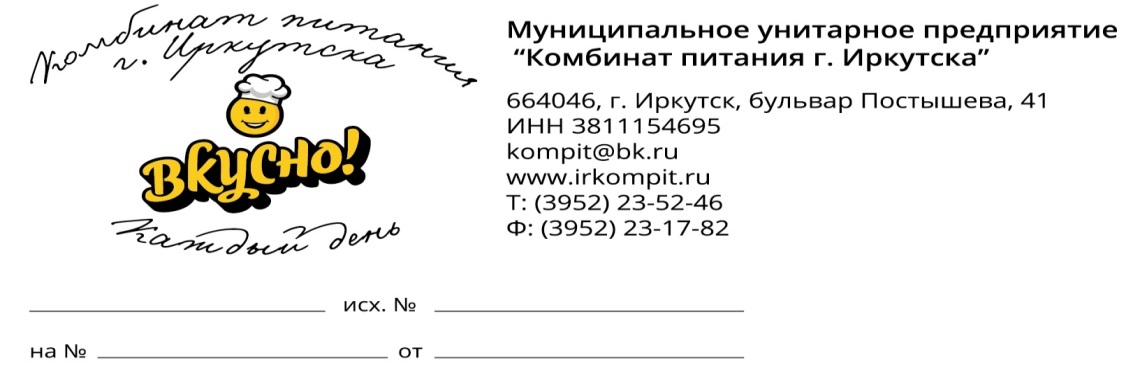 МБДОУ № _______МЕНЮ     ЕЖЕДНЕВНОЕ        День 10Возрастная категория детей  _______________Время пребывания детей (с 12-ти часовым пребыванием)Заведующая МБДОУ (ФИО) _________________                подпись ________________Шеф-повар (ФИО) _______________________                      подпись ________________№ сборника рецептурНаименование блюдаЯСЛИЯСЛИСАДСАДСАД№ сборника рецептурНаименование блюдаОбъем порции блюдаЭнергетическая ценность   (Ккал)Объем порции блюдаОбъем порции блюдаЭнергетическая ценность   (Ккал)ЗАВТРАКТТК №825Вареники с творогом150192,20180180243,79Промышленный выпускБатон нарезной2559,38252559,38Сб.Новосибирск 2020, №54-6гнКофейный напиток с молоком18073,9920020091,12-Й ЗАВТРАКПромышленный выпускКисломолочная продукция в ассортименте15060,8718018073,02ОБЕДСб.Пермь 2013 №7Салат из моркови3039,51505065,85Сб.Пермь 2001 №149Суп картофельный с фрикадельками150101,94180180127,18Сб.Пермь 2013 №338Рыба, запеченная в сметанном соусе60158,18080211,25Сб.Москва 2014, №210Овощи припущенные11093,86130130110,97Сб.Москва 2017, №350Кисель из ягод18097,24200200108,4Промышленный выпускХлеб пшеничный202046,76Промышленный выпускХлеб ржаной3044,04303044,04УПЛОТНЕННЫЙ ПОЛДНИКСб.Москва 2016, №21Салат из белокочанной капусты 3026,25043,743,7ТТК №2138Печень, тушеная в сметанном соусе6086,8280115,81115,81Сб.Новосибирск 2020, №54-2гМакароны отварные с овощами110132,58130161,98161,98ТТК № 721Чай с молоком без сахара15033,9420045,2845,28Промышленный выпускХлеб пшеничный2046,762046,7646,76Промышленный выпускФрукты свежие (_________________)95100УЖИНПромышленный выпускБулочка в ассортименте50103,6250104,34104,34Промышленный выпускСок в ассортименте15060,6---ТТК №2097Напиток из свежемороженой ягоды--200100,5100,5Энергетическая ценность рациона питания на одного ребенка (Ккал):Энергетическая ценность рациона питания на одного ребенка (Ккал):Энергетическая ценность рациона питания на одного ребенка (Ккал):